ЛЕНИНГРАДСКАЯ ОБЛАСТЬЛУЖСКИЙ МУНИЦИПАЛЬНЫЙ РАЙОНАДМИНИСТРАЦИЯ ВОЛОДАРСКОГО СЕЛЬСКОГО ПОСЕЛЕНИЯП О С Т А Н О В Л Е Н И Еот 25.03.2020 года					№ 30В соответствии с Федеральным законом от 06.10.2003  № 131-ФЗ «Об общих принципах организации местного самоуправления в Российской Федерации», статьёй 2 Федерального закона от 22.10.2013  N 284-ФЗ «О внесении изменений в отдельные законодательные акты Российской Федерации в части определения полномочий и ответственности органов государственной власти субъектов Российской Федерации, органов местного самоуправления и их должностных лиц в сфере межнациональных отношений», руководствуясь постановлением главы Володарского сельского поселения от 24.01.2014 №5 «Об утверждении Порядка разработки, реализации и оценки эффективности муниципальных программ Володарского сельского поселения Лужского муниципального района Ленинградской области» в целях обеспечения гармонизации межнациональных отношений, поддержания стабильной общественно-политической обстановки и профилактики экстремизма на территории Володарского сельского поселенияп о с т а н о в л я ю:	1. Утвердить муниципальную программу «Гармонизация межэтнических и межкультурных отношений, укрепление толерантности в Володарском сельском поселение на 2020-2024 годы» (прилагается). Контроль за выполнением настоящего постановления оставляю за собой.Настоящее постановление вступает в силу со дня его официального опубликования.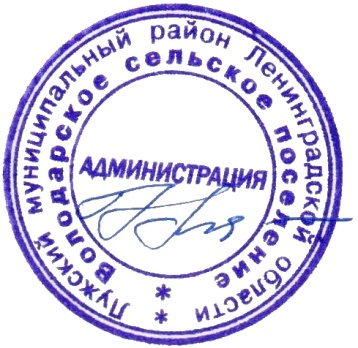 Глава администрации Володарского сельского поселения					Н.В.БанниковаПриложениек постановлению главы администрации № 30 от 25.03.2020 годаМУНИЦИПАЛЬНАЯ  ПРОГРАММА«Гармонизация межэтнических и межкультурных отношений,укрепление толерантности в Володарском сельском поселении на 2020-2024 годы»Паспорт Программы1. Содержание проблемы и обоснование необходимости ее решенияпрограммными методами	Необходимость разработки муниципальной программы  «Гармонизация межэтнических и межкультурных отношений, укрепление толерантности в Володарском сельском поселении на 2020-2024 годы» (далее — Программа) связана с реализацией полномочий органов местного самоуправления по профилактике терроризма и экстремизма на территории Володарского сельского поселения, установленных Федеральным законом от 06.10.2003 года №131-ФЗ «Об общих принципах организации местного самоуправления в Российской Федерации».	Разработка Программы вызвана необходимостью поддержания стабильной общественно-политической обстановки и профилактики экстремизма на территории Володарского сельского поселения, в частности, в сфере межнациональных отношений.	Администрацией Володарского сельского поселения предпринимается комплекс мер, направленных на обеспечение социально-экономической стабильности, профилактику и предупреждение межэтнических конфликтов и содействие национально-культурному развитию народов.	Этнический аспект оказывает значительное влияние на формирование стратегии управления муниципальным образованием. Проведение муниципальной реформы и постановка новых задач в сфере государственной национальной политики сопряжено с необходимостью изучения состояния и прогнозирования развития этно-социальной структуры населения муниципального образования. Взаимодействие органов государственной власти, местного самоуправления, правоохранительных органов и институтов гражданского общества в последние годы вышло на новый уровень. Этому во многом способствует наличие в структуре администрации Володарского сельского поселения комиссии по  укреплению межнационального и  межконфессионального согласия на территории  муниципального образования - орган, курирующий сферу межнациональных отношений и взаимодействия с национально-культурными общественными объединениями. 	Сегодня администрацией Володарского сельского поселения значительное внимание уделяется формированию молодежной национальной элиты. В этих целях используются возможности образовательных учреждений, молодежных клубов, в тематике которых важное направление - работа с национальной молодежью. Исследуются места досуга, определены объекты, требующие особого внимания во время проведения рейдовых мероприятий. 	При проведении профилактики экстремизма немаловажную роль играет системный подход. Системность программно-целевого метода позволяет наиболее полноценно охватить мероприятиями по профилактике экстремизма сферу межнациональных отношений.  	В рамках Программы будут реализовываться мероприятия и целевые проекты, направленные на решение проблем профилактики проявлений экстремизма в Володарском сельском поселении. 	Необходимо продолжать работу по гармонизации межнациональных отношений на территории муниципального образования, направленную на снижение конфликтного потенциала в обществе посредством консолидации национально-культурных объединений и этнических групп на конструктивной основе, привлекая их к участию в реализации программ по социально-экономическому развитию Володарского сельского поселения, активизации взаимодействия с органами местного самоуправления поселения.	Утверждение  муниципальной программы  «Гармонизация межэтнических и межкультурных отношений, укрепление толерантности в Володарском сельском поселении на 2020-2024годы» позволит укрепить успешное взаимодействие между органами местного самоуправления муниципального образования и общественностью и послужит залогом решения поставленных задач.2. Цели и задачи программыЦелями Программы являются:	- обеспечение гармонизации межнациональных отношений;- поддержание стабильной общественно-политической обстановки и профилактики экстремизма на территории Володарского сельского поселения, в частности, в сфере межнациональных отношений;- предотвращение этнических конфликтов.Для достижения поставленных целей необходимо решить следующие Задачи:	- укрепление межэтнического сотрудничества, мира и согласия, обеспечение терпимости в межнациональных отношениях,	- поддержка и распространение идей духовного единства и межэтнического согласия;	- развитие национальных культур народов, проживающих в Володарском сельском поселении.3. Краткая характеристика программных мероприятий.Реализация мероприятий направленных на укрепление межэтнического сотрудничества, мира и согласия на территории поселения, развитие национальных культур народов, проживающих в муниципальном образовании, профилактику межэтнических конфликтов планируется через муниципальную программу «Гармонизация межэтнических и межкультурных отношений, укрепление толерантности в Володарском сельском поселении на 2020-2024 годы». В рамках Программы  планируется проведение культурно-массовых мероприятий, подготовка и издание демонстрационных материалов по межэтническим отношениям.4. Объемы и сроки реализации ведомственной целевой Программы.Сроки реализации программы – 2020-2024 г.г., без затрат денежных средств местного бюджета.5. Оценка  социально-экономической эффективности  от реализацииПрограммы.	Реализация мероприятий Программы в 2020 – 2024 годах позволит:	- повысить эффективность взаимодействия органов местного самоуправления Володарского сельского поселения;	- повысить уровень информированности представителей органов местного самоуправления и общественности  об этническом и культурном разнообразии Володарского сельского поселения;	- вовлечь представителей диаспор во взаимодействие с органами местного самоуправления;	- обеспечить гармонизации межнациональных отношений;	- поддерживать стабильную общественно-политическую обстановку и профилактику экстремизма на территории Володарского сельского поселения, в частности, в сфере межнациональных отношений;	- предотвращать этнические конфликты.6. Механизм реализации ПрограммыРеализация Программы будет осуществляться без затрат средств местного бюджета  в соответствии с действующим законодательством.Текущее управление Программой осуществляет ее координатор - администрация Володарского сельского поселения через комиссию по укреплению межнационального и  межконфессионального согласия на территории муниципального образования и взаимодействию с политическими партиями и  общественными объединениями.Координатор Программы – администрация Володарского сельского поселения - в ходе реализации Программы:- организует координацию деятельности исполнителей мероприятий Программы;- организует нормативно-правовое и методическое обеспечение реализации Программы;- организует информационную и разъяснительную работу, направленную на освещение целей и задач Программы;- готовит ежегодный доклад о ходе реализации Программы;- осуществляет оценку социально-экономической эффективности и показателей реализации Программы в целом;- Контроль за ходом выполнения Программы осуществляется администрацией Володарского сельского поселения.Текущий контроль и анализ выполнения программных мероприятий осуществляет администрация Володарского сельского поселения.Приложениек муниципальной программеПЛАНмероприятий  муниципальной программы «Гармонизация межэтнических и межкультурных отношений, укрепление толерантности в Володарском сельском поселении на 2020-2024 годы»О муниципальной программе «Гармонизация межэтнических и межкультурных отношений, укрепление толерантности в Володарском сельском поселении на 2020-2024годы»Наименование ПрограммыМуниципальная программа «Гармонизация межэтнических и межкультурных отношений, укрепление толерантности в Володарском сельском поселении на 2020-2024 годы».Правовая основа Программы- Федеральный закон от 25 июля 2002 № 114-ФЗ «О противодействии экстремистской деятельности», - «Концепция государственной миграционной политики Российской Федерации на период до 2025 года», утвержденная Президентом Российской Федерации, - Федеральный закон от 06 октября 2003 № 131-ФЗ «Об общих принципах организации местного самоуправления в Российской Федерации»,- Устав Володарского сельского поселения Лужского муниципального района Ленинградской области.Заказчик ПрограммыАдминистрация Володарского сельского поселенияРазработчики ПрограммыАдминистрация Володарского сельского поселенияИсполнители ПрограммыАдминистрация Володарского сельского поселенияЦели ПрограммыСоздание  в Володарском сельском поселении толерантной среды на основе ценностей многонационального российского общества, общероссийской гражданской идентичности и культурного самосознания, принципов соблюдения прав и свобод человека, противодействие терроризма и экстремизма, защита жизни граждан, проживающих на территории муниципального образования от террористических и экстремистских актов. Уменьшение проявлений экстремизма и негативного отношения к лицам других национальностей и религиозных конфессий. Формирование у населения внутренней потребности в толерантном поведении к людям других национальностей и религиозных конфессий на основе ценностей многонационального российского общества, культурного самосознания, принципов соблюдения прав и свобод человека. Противодействия нелегальной миграции и экстремизму, профилактики проявлений ксенофобии, национальной и расовой нетерпимости.Задачи Программы1. Информирование населения  по вопросам противодействия терроризму и экстремизму.2. Содействие правоохранительным органам в выявлении правонарушений и преступлений данной категории, а также ликвидации их последствий.3. Пропаганда толерантного поведения к людям других национальностей и религиозных конфессий. 4. Защита объектов и мест массового скопления людей, которые могут быть избраны террористами в качестве потенциальных целей преступных посягательств.5. Совершенствование механизмов обеспечения законности и правопорядка в сфере межнациональных  отношений в муниципальном образовании 6. Воспитание толерантности через систему образования.7. Укрепление толерантности и профилактика экстремизма в молодежной среде.8. Поддержание межконфессионального мира и согласия в Володарском сельском поселении.9. Противодействие нелегальной миграции и экстремизму.10. Профилактика проявлений ксенофобии, национальной и расовой нетерпимости.Сроки реализации Программы2020-2024г.г.Объемы и источники финансирования ПрограммыВыполнение программы предусматривается без затрат финансовых средств местного бюджета.Ожидаемые конечные результаты реализации ПрограммыУкрепление нетерпимости ко всем фактам террористических и экстремистских проявлений, а также толерантного сознания, позитивных установок к представителям иных этнических и конфессионных сообществ.Содействие национально - культурному взаимодействию в Володарском сельском поселении.Поддержание межконфессионального мира и согласия в Володарском сельском поселении.Отсутствие свастики и иных элементов экстремистской направленности на объектах инфраструктуры муниципального образования.Недопущение создания и деятельности националистических экстремистских молодежных группировок.Формирование единого информационного пространства для пропаганды и распространения на территории Володарского сельского поселения идей толерантности, гражданской солидарности, уважения к другим культурам.Снижение риска возникновения конфликтных ситуаций среди населения  в результате миграции.Контроль по исполнению ПрограммыКонтроль по исполнению Программы осуществляет администрация Володарского сельского поселения№ п/пМероприятияСрокисполненияОбъем финансирования, тыс.руб. Объем финансирования, тыс.руб. Объем финансирования, тыс.руб. Объем финансирования, тыс.руб. Объем финансирования, тыс.руб. Исполнители№ п/пМероприятияСрокисполнения20202021202220232024Исполнители1.Проведение мониторинга деятельности неформальных  молодежных объединений, подготовка рекомендаций и принятие практических мер по снижению рекрутирования молодежи в неформальные молодежные объединения экстремистской направленности.В течениигода00000Администрация сельского поселения,2.Формирование индивидуального и общественного сознания, активной жизненной позиции и повышение грамотности населения в области обеспечения гармонизации межэтнических и межкультурных отношений, укрепления толерантности в муниципальном образованииПостоянно00000Администрация сельского поселения3.Выявление членов неформальных молодежных группировок в образовательных учреждениях.Организация индивидуальной и групповой работы, направленной на снижение уровня проявлений шовинизма и дискриминации по этническому, расовому и конфессиональному признакам и формирование положительного представления о многонациональности муниципального образования. Проведение профилактических мероприятий по предупреждению фактов националистического экстремизма.Постоянно00000Администрация сельского поселенияВолодарская СОШ4Мониторинг экстремистских  настроений в молодежной среде: проведение анкетирования, изучение и анализ информации, размещаемой на Интернет-сайтах социальных сетей.Постоянно00000Администрация сельского поселения5.Осуществление еженедельного обхода мест возможного нахождения молодежи на предмет выявления и принятие мер по ликвидации последствий экстремистской деятельности, проявляемой в виде нанесения на архитектурные сооружения символов и знаков экстремистской направленности, или схожих по степени смешения.Ежегодно00000Администрация  сельского поселения6.Публикация информациионно-публицистических материалов, посвященных истории, культуре и традициям народов, современной жизни национальных общин, направленных на воспитание культуры толерантности, формирующих уважительное отношение к представителям различных национальностей, проживающих в муниципальном образованииПостоянно00000Администрация сельского поселенияСКЦ "Орфей"7.Проведение культурно-массовых мероприятий, направленных на распространение и укрепление культуры мира, продвижение идеалов взаимопонимания, терпимости, межнациональной солидарности.Постоянно00000Администрация сельского поселенияСКЦ"Орфей"8.Проведение мониторинга религиозной ситуации.00000Всего  00000